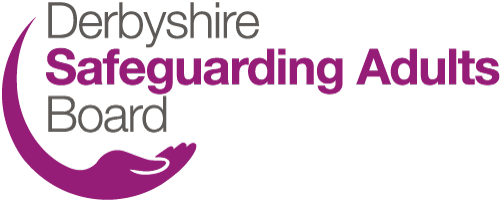 Derbyshire Safeguarding Adults Board Safeguarding Adult Review (SAR) Referral FormThere is a legal requirement for Safeguarding Adults Boards to undertake a safeguarding adult review (SAR) when an adult dies as a result of abuse or neglect, whether known or suspected, and there is evidence that partner agencies could have worked more effectively to protect the adult at risk.A SAR may also be conducted when an adult has not died, but it is known or suspected that they have experienced serious abuse or neglect, sustained a potentially life threatening injury, serious sexual abuse or serious or permanent impairment of health or development.A SAR referral should be completed by a professional when the SAR criteria, as specified in Section 44 of the Care Act 2014, are met; however, all SAR referrals require sign-off from the safeguarding lead within the referrer’s organisation prior to submission.There is a statutory duty in Section 45 of the Care Act 2014 for agencies to share relevant personal data with the Safeguarding Adults Board.If a family member or carer wishes to submit a SAR referral for consideration, then they should submit their request in writing to the Independent Chair at DerbyshireSAB@derbyshire.gov.uk instead of using this referral form.The Derbyshire Safeguarding Adults Board SAR Sub-Group considers SAR referrals and the following options are available to the group:Referral meets the mandatory criteria for a SARReferral does not meet the criteria for a SAR but a discretionary SAR will be undertakenReferral does not meet the criteria for a SAR but a different type of review will be recommended (multi-agency audit, single agency review, multi-agency learning review)Referral does not meet the criteria for a SAR and no further action will be takenPlease note that the SAR process does not replace any existing single agency internal review or process, complaint or legal process. These processes should continue as intended unless there is a clear rationale why the outcome of the SAR would affect this.Referrer detailsPlease do not submit this referral until you have received authorisation from your safeguarding lead.Details of the subject of this SAR referralLegal status of the adult (please tick)	Detained under the Mental Health Act 	Subject to 117 (Mental Health Act) 	Subject to Guardianship 	Subject to Deprivation of Liberty 	Lasting/Enduring Power of Attorney registered 	Legal status unknown 	Other (provide details below)If ‘Other’ above, please provide details: 	Family and significant others (carers/friends)A Safeguarding Adult Review will be considered if section 1 (below) is met, and section 2 or 3 are also met. Tick all that apply. There is reasonable cause for concern about how the Derbyshire Safeguarding Adults Board, its members or organisations worked together to safeguarding the adult.AND The adult had needs of care and support and has died, and the Derbyshire Safeguarding Adults Board knows or suspects this was as a result of abuse or neglect.OR The adult has needs of care and support, is still alive, but the Derbyshire Safeguarding Adults Board knows or suspects the adult has experienced serious abuse or neglect, sustained potentially life-threatening injury, serious sexual abuse or serious or permanent impairment of health or developmentCircumstances, concerns, parallel processes and actions already undertakenExplain the circumstances of the death/incident:Confirm the reasonable cause for concern about how partner agencies worked together to safeguard the adult at risk:What other processes are taking place or have taken place? Coronial  LeDeR Single Agency Review Domestic Homicide Review Child Safeguarding Practice Review Complaint Police investigation Other (please specify) Please provide details, including the stage of the process and actions already taken, and contact details, as appropriate: Type of abusePlease state the types of abuse that are alleged to have occurred – at least one should be selected but tick all that apply. Physical Sexual Psychological/emotional Financial/material Discriminatory Domestic abuse Sexual exploitation Neglect/acts of omission Modern slavery Organisational Self-neglect Other (please specify) Agencies known to be involved with the adult (include names and contact details)Provide details of any potential areas of learning you have already identifiedPlease send this referral via secure or encrypted email to: DerbyshireSAB@derbyshire.gov.uk-End of document-NameRoleAgencyPhone numberEmailName of safeguarding lead authorising the referralContact email address for safeguarding leadNameDate of birthDate of death(if the adult has died)AddressGenderEthnicityNameRelationship to the adultDate of birthAddressed and contact detailsAgencyName of professional(if known)Contact detailsIs the agency currently involved?